
СОВЕТ НАРОДНЫХ ДЕПУТАТОВ ГОРОДСКОГО ПОСЕЛЕНИЯ ГОРОД БОБРОВ  БОБРОВСКОГО  МУНИЦИПАЛЬНОГО  РАЙОНА  ВОРОНЕЖСКОЙ ОБЛАСТИ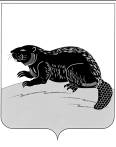 Р Е Ш Е Н И Е                               г. БобровО внесении изменений в решение Совета народных депутатов городского поселения город Бобров Бобровского муниципального района Воронежской области № 50 от 15.10.2021г «Об утверждении положения о муниципальном контроле на автомобильном транспорте и в дорожном хозяйстве на территории городского поселения город Бобров Бобровского муниципального районаВоронежской области»В связи с приведением правового акта в соответствие с действующим законодательством, Совет народных депутатов городского поселения город Бобров Бобровского муниципального района Воронежской области р е ш и л:1. Внести в решение Совета народных депутатов городского поселения город Бобров Бобровского муниципального района Воронежской области №50 от 15.10.2021г. «Об утверждении положения о муниципальном контроле на автомобильном транспорте и в дорожном хозяйстве на территории городского поселения город Бобров Бобровского муниципального района Воронежской области» следующие  изменения:1.1. Раздел  5 «Досудебное обжалование» Положения о муниципальном контроле на автомобильном транспорте и в дорожном хозяйстве на территории городского поселения город Бобров Бобровского муниципального района Воронежской области признать утратившим силу.2. Настоящее решение вступает в силу со дня его официального обнародования. Глава городского поселениягород Бобров                                                                              А.М. Куценкоот30 ноября2021г.  №60